CENTAR ZA KULTURU JASTREBARSKO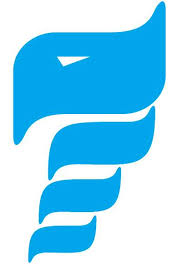 Dr. Franje Tuđmana 910450 Jastrebarsko_______________________________________UPISNI LIST-NJEMAČKI JEZIK ZA UMIROVLJENIKE-Voditelj obrade osobnih podataka: Centar za kulturu JastrebarskoKontakt podaci Službenika za zaštitu osobnih podataka:Službenik za zaštitu podataka, Dr. Franje Tuđmana 9, 10450 Jastrebarsko,e-mail: marko.savic@czk-jastrebarsko.hrPRIVOLA/SUGLASNOST ZA OBRAĐIVANJE OSOBNIH PODATAKASvojim potpisom dajem izričitu privolu Centru za kulturu Jastrebarsko (u daljnjem tekstu: Centar), da može obrađivati osobne podatke  (ime i prezime) u svrhe: Upisa Tečaja engleskog jezika (u daljnjem tekstu: Tečaja)Sastavljanje ugovora za pohađanje TečajaInformiranje o terminima odvijanja TečajaSnimanja, prikupljanja i obrađivanja fotografija, audio i video zapisa nastalih tijekom odvijanja aktivnosti u Centru.Od strane voditelja obrade podataka upoznat/a sam da u svakom trenutku imam pravo povući ovu privolu te da povlačenje privole ne utječe na zakonitost obrade na temelju privole prije njezina povlačenja.U Jastrebarskom dana POTPIS ISPITANIKA:(ime i prezime)Voditelj obrade osobnih podataka obvezuje se da će s osobnim podacima s ove privole postupati u skladu sa Zakonom o provedbi Opće uredbe o zaštiti osobnih podataka (NN 42/2018).Voditelj obrade osobnih podataka: Centar za kulturu JastrebarskoKontakt podaci Službenika za zaštitu osobnih podataka:Službenik za zaštitu podataka, Dr. Franje Tuđmana 9, 10450 Jastrebarsko,e-mail: marko.savic@czk-jastrebarsko.hrCENTAR ZA KULTURU JASTREBARSKOCENTAR ZA KULTURU JASTREBARSKOCENTAR ZA KULTURU JASTREBARSKOPrimljeno: Primljeno: Primljeno: Klasifikacijska oznaka:Ustrojstvena jed.Ustrojstvena jed.0303Urudžbeni broj:PriloziVrijednost00,00OBVEZNI PODACI:OBVEZNI PODACI:OBVEZNI PODACI:Ime i prezime:Ime i prezime:Ime i prezime:OIB:OIB:OIB:Datum rođenja:Datum rođenja:Datum rođenja:Adresa:Adresa:Adresa:INFORMACIJE O TEČAJU:INFORMACIJE O TEČAJU:INFORMACIJE O TEČAJU:Tečaj engleskog jezika je za umirovljenike potpuno besplatan, a cijena pohađanja se podmiruje iz Proračuna Grada Jastrebarsko.Tečaj engleskog jezika je za umirovljenike potpuno besplatan, a cijena pohađanja se podmiruje iz Proračuna Grada Jastrebarsko.Tečaj engleskog jezika je za umirovljenike potpuno besplatan, a cijena pohađanja se podmiruje iz Proračuna Grada Jastrebarsko.DODATNI PODACI:DODATNI PODACI:DODATNI PODACI:Mobitel/telefon:E-pošta:E-pošta:Vlastoručnim potpisom potvrđujem da su svi navedeni podaci točni.Vlastoručnim potpisom potvrđujem da su svi navedeni podaci točni.Vlastoručnim potpisom potvrđujem da su svi navedeni podaci točni.Datum:Datum:Vlastoručni potpis: